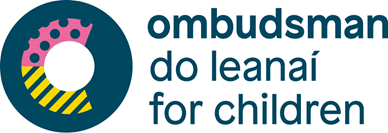 PRAGNIEMY POZNAĆ OPINIE DZIECI DO 18 ROKU ŻYCIA W CAŁEJ IRLANDIIWitaj! Witamy w naszej ankiecie na temat tego, jak to jest być dzieckiem w Irlandii w 2021 roku.Rzecznik Praw Dziecka, dr Niall Muldoon, stara się zapewnić poszanowanie praw dzieci (wszystkich osób w wieku poniżej 18 lat) w Irlandii.  Do obowiązków tego stanowiska należy wsłuchiwanie się w opinie dzieci.  Więcej informacji o Niall i pracy Biura Rzecznika Praw Dziecka (ang. Ombudsman for Children’s Office  - OCO) można znaleźć na witrynie internetowej www.oco.ie. Wszystkie dzieci poniżej 18 roku życia mieszkające w Irlandii mają 42 prawa wynikające z Konwencji Narodów Zjednoczonych o prawach dziecka.  W 2022 roku Irlandzki rząd musi złożyć w ONZ sprawozdanie o wysiłkach podjętych na rzecz zapewnienia dzieciom możliwości korzystania ze wszystkich przysługujących im praw. Więcej informacji na temat praw dzieci można znaleźć na stronie internetowej www.oco.ie/itsyourright. Komitet Praw Dziecka ONZ (18 ekspertów z całego świata) pragnie poznać opinie dzieci w Irlandii o ich życiu i prawach.   Chcemy pomóc dzieciom w Irlandii, aby mogły przekazać Komitetowi, co według dzieci jest dobre, a co nie, oraz co poprawiłoby ich życie dzieci w Irlandii. Właśnie dlatego prosimy o wypełnienie tej ankiety.  Nie prosimy o podanie imienia, nazwiska, adresu ani żadnych innych danych, które pozwoliłyby nam lub innej osobie dowiedzieć się kim jesteś lub co myślisz. Twoje opinie i pomysły jako dziecka są dla nas naprawdę ważne i mamy nadzieję, że podzielisz się nimi z Komitetem Praw Dziecka ONZ.  Należy również wyrazić zgodę na udział w ankiecie, dlatego nie zapomnij zaznaczyć pola poniżej i poprosić rodzica lub opiekuna, aby zrobił to samo!Byłoby wspaniale gdyby w razie potrzeby rodzicie / opiekunowie poprosili dzieci poniżej 18 roku życia o samodzielne wypełnienie ankiety lub też by rodzice im w tym wypełnianiu pomogli czytając dzieciom pytania i w razie potrzeby wpisali udzielone odpowiedzi, aby dzieci powiedziały nam, co myślą.  Należy również wyrazić zgodę na udział dziecka (patrz poniżej).  Jeśli w rodzinie jest więcej niż jedno dziecko poniżej 18 roku życia, każde dziecko powinno wypełnić osobną ankietę.Ankietę można wypełniać do piątku 7 maja.Dziękujemy za pomoc.Wszelkie pytania dotyczące ankiety można zadawać wysyłając wiadomość e-mail na adres education@oco.ie.  